   Cardápio 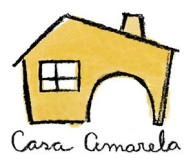                     Festa EscolarAniversariante: ___________________Data: ____/____/____Hora: __________Nº. de convidados: _________OBS: ____________________Almoço:MassaMolho VermelhoMolho BrancoNuggetsSalada A Casa Amarela Oferece:CoxinhaEspiga de Milho Cozida Mini Cachorro Quente Pão de Queijo Mini Pizza de MussarelaSuco Natural,Refrigerante (Normal e Diet),ÁguaDoces – Escolha 05 itensBrigadeiroMoranguinhoChumbinhoCajuzinhoBeijinho de CocoBeijinho AbacaxiCasadinhoDoce de DamascoDoce de NozesMini Torta de LimãoMini Torta de MaçãMini Torta de MaracujáNapolitanoDoce de UvaTrufadoPrestígioBolos: Brigadeiro com Morangos Bolo de Chocolate com recheio de morango e Brigadeiro, coberto com Brigadeiro e MorangosCoco Bolo de Chocolate com recheio de creme de coco e cobertura de Ganache de ChocolateFrutas da Estação Bolo Branco com recheio de Creme de Baunilha e pedaços de frutas da estação, coberto com  Chantily.Maracujá Bolo de Chocolate, com recheio de mousse de maracujá, coberto com ganache de chocolate e calda de maracujá.Morango Bolo branco com recheio de creme de baunilha e pedaços de morango, coberto com  Chantily. Mousse de Chocolate Bolo de Chocolate com recheio e cobertura de Mousse de ChocolateMousse de Limão Bolo Branco com recheio e cobertura de Mousse de Limão.Trufado Bolo de Chocolate com recheio e cobertura de Trufa de Chocolate.Mousse Branco e Preto Bolo branco e de chocolate, com recheio e cobertura de mousse de chocolate branco e meio amargo